Technik robót wykończeniowych w budownictwie rekrutacja 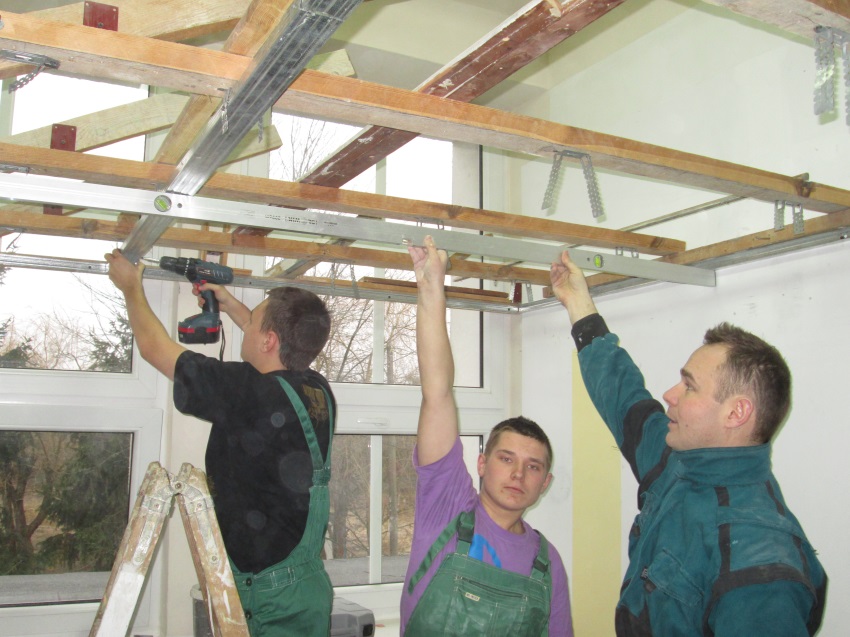 Technik robót wykończeniowych w budownictwie: 311219Technik robót wykończeniowych w budownictwie to NOWOŚĆ na poziomie technika. Jest to zawód szerokoprofilowy. Będziesz mógł prowadzi prace związane z wykańczaniem budynków, np.: montaż suchej zabudowy, malarskie, tapeciarskie, okładzinowe oraz organizować, kontrolować i koordynować robotami wykończeniowymi na budowie.Absolwent szkoły kształcącej w zawodzie technik robót wykończeniowych w budownictwie będzie przygotowany do wykonywania następujących zadań zawodowych: 1) wykonywania robót montażowych, okładzinowych i wykończeniowych; 2) organizowania i kontrolowania robót związanych z zagospodarowaniem terenu budowy; 3) montażu, użytkowania i demontażu rusztowań stosowanych podczas wykonywania robót wykończeniowych; 4) koordynowania prac związanych z wykonywaniem budowlanych robót wykończeniowych; 5) organizowania i kontrolowania robót wykończeniowych prowadzonych w obiektach budowlanych; 6) sporządzania kosztorysów na roboty wykończeniowe w budownictwie. Kształcenie trwa 4 lata. Absolwent uzyskuje dyplom potwierdzający kwalifikacje:BD.04. Wykonywanie robót montażowych, okładzinowych i wykończeniowych; BD.21. Organizacja, kontrola i sporządzanie kosztorysów robót budowlanych;oraz wykształcenie średnie.Teoretyczne i praktyczne zajęcia zawodowe realizowane będą w doskonale wyposażonych pracowniach szkolnych. Uczniowie odbędą 4-tygodniowe praktyki zawodowe w firmach budowlanych na terenie Sandomierza i okolic.